РЕШЕНИЕ									 ҠАРАРСовет городского поселения город Мелеуз муниципального района Мелеузовский район Республики Башкортостан РЕШИЛ:1. Внести следующие изменения и дополнения в решение Совета городского поселения  город Мелеуз муниципального района Мелеузовский район Республики Башкортостан от 11 декабря 2019 года № 167 «О бюджете городского поселения город Мелеуз муниципального района Мелеузовский район Республики Башкортостан на 2020 год: в приложение  № 2 «Перечень главных администраторов источников финансирования дефицита бюджета городского поселения город Мелеуз муниципального района Мелеузовский район Республики Башкортостан на 2020 год», № 3 «Поступление доходов в бюджет городского поселения город Мелеуз муниципального района Мелеузовский район Республики Башкортостан на 2020 год», № 4 «Поступление доходов в бюджет городского поселения город Мелеуз муниципального района Мелеузовский район Республики Башкортостан на плановый период 2021 и 2022 годы, № 5«Распределение бюджетных ассигнований бюджета городского поселения город Мелеуз муниципального района Мелеузовский район Республики Башкортостан на 2020 год по разделам, подразделам, целевым статьям (муниципальным программам и непрограммным направлениям деятельности), группам видов расходов классификации расходов бюджетов», № 6   «Распределение бюджетных ассигнований бюджета городского поселения город Мелеуз муниципального района Мелеузовский район Республики Башкортостан на плановый период 2021 и 2022 годов по разделам, подразделам, целевым статьям (муниципальным программам и непрограммным направлениям деятельности), группам видов расходов классификации расходов бюджетов» № 7 «Распределение бюджетных ассигнований бюджета городского поселения город Мелеуз муниципального района Мелеузовский район Республики Башкортостан на 2020 год по целевым статьям (муниципальным программам и непрограммным направлениям деятельности) группам видов расходов классификации расходов бюджетов, № 8 «Распределение бюджетных ассигнований бюджета городского поселения город Мелеуз муниципального района Мелеузовский район Республики Башкортостан на плановый период 2021 и 2022 годов по целевым статьям (муниципальным программам и непрограммным направлениям деятельности) группам видов расходов классификации расходов бюджетов № 9 «Ведомственная структура расходов бюджета городского поселения город Мелеуз муниципального района Мелеузовский район Республики Башкортостан на 2020 год», № 10 «Ведомственная структура расходов бюджета городского поселения город Мелеуз муниципального района Мелеузовский район Республики Башкортостан на плановый период 2021 и 2022 годов» согласно приложениям №1-10 к настоящему решению.2. Настоящее решение подлежит обнародованию в установленном порядке. 3. Контроль по исполнению настоящего решения возложить на планово-бюджетную комиссию (М.Ш. Валеев).Председатель Совета городского поселения город Мелеуз муниципального района                                                                                       Мелеузовский район Республики Башкортостан                                                              А.Л. Шадринг. Мелеуз«24» декабря 2020 года№ 32                                                                             Приложение № 1                                                                             к решению Совета                                                                             городского поселения город Мелеуз                                                                             муниципального района                                                                             Мелеузовский район РБ                                                                             от «24» декабря 2020 года № 32    Изменения в источниках финансирования дефицита в бюджет городского поселения город Мелеуз муниципального района Мелеузовский район Республики Башкортостан на 2020 годруб.Председатель Совета городского поселения город Мелеуз муниципального района                                                                                       Мелеузовский район Республики Башкортостан                                А.Л. Шадрин                                                                     Приложение № 2                                                                                                  к решению Совета городского поселения город Мелеуз муниципального района                                                                       Мелеузовский район                                                                      Республики Башкортостан                                                                                   от «24» декабря 2020 года № 32    Изменения в поступлениях доходов в бюджет городского поселения город Мелеуз муниципального района муниципального район Мелеузовский район Республики Башкортостан на 2020 годруб.Председатель Совета городского поселения город Мелеуз муниципального района                                                                                       Мелеузовский район Республики Башкортостан                                                                  А.Л. Шадрин                                                                     Приложение № 3                                                                                                  к решению Совета городского поселения город Мелеуз муниципального района                                                                       Мелеузовский район                                                                       Республики Башкортостан                                                                                    от «24» декабря 2020 года № 32    Изменения в поступлениях доходов в бюджет городского поселения город Мелеуз муниципального района муниципального район Мелеузовский район Республики Башкортостан на плановый период 2021 и 2022 годы(руб.)Председатель Совета городского поселения город Мелеуз муниципального района                                                                                       Мелеузовский район Республики Башкортостан                                                                   А.Л. Шадрин                                                                             Приложение № 4                                                                             к решению Совета                                                                             городского поселения город Мелеуз                                                                             муниципального района                                                                             Мелеузовский район                                                                              Республики Башкортостан                                                                                                                                                 от «24» декабря 2020 года № 32Изменения в распределении расходов бюджета городского поселения город Мелеуз муниципального района Мелеузовский район Республики Башкортостан на 2020 год по разделам, подразделам, целевым статьям (муниципальным программам и непрограммным направлениям деятельности) группам видов расходов классификации расходов бюджетов(руб.)Председатель Совета городского поселения  город Мелеуз муниципального района                      Мелеузовский район Республики Башкортостан                                                     А.Л. Шадрин                                                                          Приложение № 5                                                                          к решению Совета                                                                          городского поселения город Мелеуз                                                                          муниципального района                                                                          Мелеузовский район  Республики Башкортостан                                                                                       от «24» декабря 2020 года № 32    Изменения в распределении расходов бюджета городского поселения город Мелеуз муниципального района Мелеузовский район Республики Башкортостан на плановый период 2021 и 2022 годы по разделам, подразделам, целевым статьям (муниципальным программам и непрограммным направлениям деятельности) группам видов расходов классификации расходов бюджетов(руб.)Председатель Совета городского поселения город Мелеуз муниципального района                      Мелеузовский район Республики Башкортостан                                                     А.Л. Шадрин                                             Приложение №6                                                                          к решению Совета городского                                                            поселения город Мелеуз                                                     Мелеузовский район                                                               Республики Башкортостан                                                                          от «24» декабря 2020 года № 32                                                                                                        Изменения в распределение бюджетных ассигнований бюджета городского поселения город Мелеуз муниципального района Мелеузовский район Республики Башкортостан на 2020 год по целевым статьям (муниципальным программам и непрограммным направлениям деятельности), группам видов расходов классификации расходов бюджетов(руб.)Председатель Совета городского поселения город Мелеуз муниципального района                  Мелеузовский район Республики Башкортостан                                                     А.Л. Шадрин                                              Приложение №7                                                                        к решению Совета городского                                                           поселения город Мелеуз                                                    Мелеузовский район                                                               Республики Башкортостан                                                                          от «24» декабря 2020 года № 32    Изменения в распределение бюджетных ассигнований бюджета городского поселения город Мелеуз муниципального района Мелеузовский район Республики Башкортостан на плановый период 2021 и 2022 годы по целевым статьям (муниципальным программам и непрограммным направлениям деятельности), группам видов расходов классификации расходов бюджетов(руб.)Председатель Совета городского поселения город Мелеуз муниципального района                  Мелеузовский район Республики Башкортостан                                                     А.Л. Шадрин 	Приложение № 8                                                                                                                                                                          к решению Совета городского                                                           поселения город Мелеуз                                                    Мелеузовский район                                                               Республики Башкортостан                                                                          от «24» декабря 2020 года № 32    Изменения в ведомственной структуре расходов бюджета городского поселения город Мелеуз муниципального района Мелеузовский район Республики Башкортостан на 2020 год(руб.)Председатель Совета городского поселениягород Мелеуз муниципального района               Мелеузовский район Республики Башкортостан                                                     А.Л. Шадрин   	Приложение № 9                                                                                             к решению Совета городского поселения город Мелеуз муниципального района                                                                       Мелеузовский район Республики Башкортостан                                                                                   от «24» декабря 2020 года № 32               Изменения в ведомственной структуре расходов бюджета городского поселения город Мелеуз муниципального района Мелеузовский район Республики Башкортостан на плановый период 2021 и 2022 годы(руб.)Председатель Совета городского поселения город Мелеуз муниципального района               Мелеузовский район Республики Башкортостан                                                     А.Л. Шадрин   СОВЕТ ГОРОДСКОГО ПОСЕЛЕНИЯ ГОРОД МЕЛЕУЗ МУНИЦИПАЛЬНОГО РАЙОНА МЕЛЕУЗОВСКИЙ РАЙОН РЕСПУБЛИКИ БАШКОРТОСТАН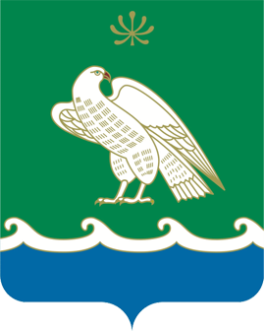 БАШҠОРТОСТАН РЕСПУБЛИКАҺЫ МӘЛӘҮЕЗ РАЙОНЫ МУНИЦИПАЛЬ РАЙОНЫНЫҢ МӘЛӘҮЕЗ ҠАЛАҺЫ ҠАЛА БИЛӘМӘҺЕ СОВЕТЫ453850, г. Мелеуз ул. Воровского, 4453850, Мәләүез, Воровский урамы, 4Тел.: 7(34764)-3-51-53, 3-52-35,e-mail:54.sovet@bashkortostan.ru,сайт: http://meleuzadm.ru/Тел.: 7(34764)-3-51-53, 3-52-35,e-mail:54.sovet@bashkortostan.ru,сайт: http://meleuzadm.ru/Тел.: 7(34764)-3-51-53, 3-52-35,e-mail:54.sovet@bashkortostan.ru,сайт: http://meleuzadm.ru/ОГРН   1050203025828       ИНН   0263011186       КПП   026301001ОГРН   1050203025828       ИНН   0263011186       КПП   026301001ОГРН   1050203025828       ИНН   0263011186       КПП   026301001О внесении изменений в решение Совета городского поселения город Мелеуз муниципального района Мелеузовский район Республики Башкортостан от 11 декабря 2019 года № 167 «О бюджете городского поселения город Мелеуз муниципального района Мелеузовский район Республики Башкортостан на 2020 год и плановый период 2021 и 2022 годов»Код бюджетной классификации Российской ФедерацииНаименованиеСумма01 05 0201 13 0000 610Уменьшение прочих остатков денежных средств4 530 353,29ВСЕГО4 530 353,29Коды БКПоказателиСумма1 00 00000 00 0000 000НАЛОГОВЫЕ И НЕНАЛОГОВЫЕ ДОХОДЫ1 03 00000 00 0000 000НАЛОГИ НА ТОВАРЫ (РАБОТЫ, УСЛУГИ), РЕАЛИЗУЕМЫЕ НА ТЕРРИТОРИИ РОССИЙСКОЙ ФЕДЕРАЦИИ-15 000,001 03 02000 01 0000 110Акцизы по подакцизным товарам (продукции), производимыми на территории Российской Федерации-15 000,001 03 02250 01 0000 110Доходы от уплаты акцизов на автомобильный бензин, подлежащие распределению между бюджетами субъектов Российской Федерации и местными бюджетами с учетом установленных дифференцированных нормативов отчислений в местные бюджеты-15 000,001 05 00000 00 0000 000НАЛОГИ НА СОВОКУПНЫЙ ДОХОД370 000,001 05 03000 01 0000 110Единый сельскохозяйственный налог370 000,001 05 03010 01 0000 110Единый сельскохозяйственный налог370 000,001 06 00000 00 0000 000НАЛОГИ НА ИМУЩЕСТВО-735 000,001 06 01000 00 0000 110Налог на имущество физических лиц2 700 000,001 06 01030 13 0000 110Налог на имущество физических лиц, взимаемый по ставкам, применяемым к объектам налогообложения, расположенным в границах городских поселений2 700 000,001 06 06000 00 0000 110Земельный налог-3 185 000,001 06 06030 00 0000 110Земельный налог с организаций-3 185 000,001 06 06033 13 0000 110Земельный налог с организаций, обладающих земельным участком, расположенным в границах городских поселений-3 185 000,001 06 06040 00 0000 110Земельный налог с физических лиц-250 000,001 06 06043 13 0000 110Земельный налог с физических лиц, обладающих земельным участком, расположенным в границах городских поселений-250 000,001 11 00000 00 0000 000ДОХОДЫ ОТ ИСПОЛЬЗОВАНИЯ ИМУЩЕСТВА, НАХОДЯЩЕГОСЯ В ГОСУДАРСТВЕННОЙ И МУНИЦИПАЛЬНОЙ СОБСТВЕННОСТИ-3 000 000,001 11 05000 00 0000 120Доходы, получаемые в виде арендной либо иной платы за передачу в возмездное пользование государственного и муниципального имущества (за исключением имущества бюджетных и автономных учреждений, а также имущества государственных и муниципальных унитарных предприятий, в том числе казенных)-3 000 000,001 11 05010 00 0000 120Доходы, получаемые в виде арендной платы за земельные участки, государственная собственность на которые не разграничена, а также средства от продажи права га заключение договоров аренды указанных земельных участков-3000 000,001 11 05013 13 0000 120Доходы, получаемые в виде арендной платы за земельные участки, государственная собственность на которые не разграничена и которые расположены в границах городских поселений, а также средства от продажи права га заключение договоров аренды указанных земельных участков-3 000 000,001 13 00000 00 0000 000ДОХОДЫ ОТ ОКАЗАНИЯ ПЛАТНЫХ УСЛУГ (РАБОТ) И КОМПЕНСАЦИИ ЗАТРАТ ГОСУДАРСТВА90 000,001 13 01990 00 0000 130Прочие доходы от оказания платных услуг (работ) 90 000,001 13 01995 13 0000 130Прочие доходы от оказания платных услуг (работ) получателями средств бюджетов городских поселений90 000,001 14 00000 00 0000 000ДОХОДЫ ОТ ПРОДАЖИ МАТЕРИАЛЬНЫХ И НЕМАТЕРИАЛЬНЫХ АКТИВОВ2 100 000,001 14 06000 00 0000 430Доходы от продажи земельных участков, находящихся в государственной и муниципальной собственности2 100 000,001 14 06001 00 0000 430Доходы от продажи земельных участков, государственная собственность на которые не разграничена1 100 000,001 14 06001 13 0000 430Доходы от продажи земельных участков, государственная собственность на которые не разграничена и которые расположены в границах городских поселений1 100 000,001 14 06300 00 000 430Плата за увеличение площади земельных участков, находящихся в частной собственности, в результате перераспределения таких земельных участков и земель (или) земельных участков, находящихся в государственной или муниципальной собственности1 000 000,001 14 06313 13 000 430Плата за увеличение площади земельных участков, находящихся в частной собственности, в результате перераспределения таких земельных участков и земель (или) земельных участков, государственная собственность на которые не разграничена и которые расположены в границах городских поселений1 000 000,001 16 00000 00 0000 000ШТРАФЫ, САНКЦИИ, ВОЗМЕЩЕНИЕ УЩЕРБА1 190 000,001 16 07000 00 0000 140Штрафы, неустойки, пени, уплаченные в соответствии с законом или договором в случае неисполнения или ненадлежащего исполнения обязательств перед государственным (муниципальным) органом, органом управления государственным внебюджетным фондом, казенным учреждением, Центральным банком Российской Федерации, иной организацией, действующей от имени Российской Федерации595 000,001 16 07010 00 0000 140Штрафы, неустойки, пени, уплаченные в случае просрочки исполнения поставщиком (подрядчиком, исполнителем) обязательств, предусмотренных государственным (муниципальным) контрактом595 000,001 16 07010 13 0000 140Штрафы, неустойки, пени, уплаченные в случае просрочки исполнения поставщиком (подрядчиком, исполнителем) обязательств, предусмотренных муниципальным контрактом, заключенным муниципальным органом, казенным учреждением городского поселения595 000,001 16 10000 00 0000 140Платежи в целях возмещения причиненного ущерба (убытков)595 000,001 16 10120 00 0000 140Доходы от денежных взысканий (штрафов), поступающие в счет погашения задолженности, образовавшейся до 1 января 2020 года, подлежащие зачислению в бюджеты бюджетной системы Российской Федерации, по нормативам, действовавшим в 2019 году595 000,001 16 10123 01 0001 140Доходы от денежных взысканий (штрафов), поступающие в счет погашения задолженности, образовавшейся до 1 января 2020 года, подлежащие зачислению в бюджет муниципального образования по нормативам, действовавшим в 2019 году595 000,002 00 00000 00 0000 000БЕЗВОЗМЕЗДНЫЕ ПОСТУПЛЕНИЯ-6 007 902,222 02 00000 00 0000 000Прочие безвозмездные поступления-6 007 902,222 02 40000 00 0000 000Иные межбюджетные трансферты-6 007 902,222 02 49999 00 0000 000Прочие межбюджетные трансферты, передаваемые бюджетам-6 007 902,222 02 49999 13 0000 150Прочие межбюджетные трансферты, передаваемые бюджетам городских поселений-12 097 428,412 02 49999 13 7216 150Прочие межбюджетные трансферты, передаваемые бюджетам городских поселений (содержание, ремонт, капитальный ремонт, строительство и реконструкция автомобильных дорог общего пользования местного значения)2 050 000,002 02 49999 13 7248 150Реализация проектов по комплексному благоустройству дворовых территорий муниципальных образований Республики Башкортостан «Башкирские дворики»-14 347 428,412 02 49999 13 7408 150премирование муниципальных образований Республики Башкортостан по итогам конкурса «Лучшее муниципальное образование Республики Башкортостан»200 000,002 02 90000 00 0000 000Прочие безвозмездные поступления от других бюджетов бюджетной системы6 233 000,002 02 90054 13 0000 150Прочие безвозмездные поступления в бюджеты городских поселений от бюджетов муниципальных районов6 233 000,002 07 05030 13 6600 150Прочие безвозмездные поступления в бюджеты городских поселений (Поступление сумм долевого финансирования от населения, на реализацию проектов по комплексному благоустройству дворовых территорий муниципальных образований Республики Башкортостан «Башкирские дворики»                             -143 473,81ВСЕГО доходов-6 007 902,22Коды БКПоказатели202120222 00 00000 00 0000 000БЕЗВОЗМЕЗДНЫЕ ПОСТУПЛЕНИЯ4 229 135,5710 404 000,002 02 40000 00 0000 000Иные межбюджетные трансферты4 229 135,5710 404 000,002 02 49999 00 0000 000Прочие межбюджетные трансферты, передаваемые бюджетам4 229 135,5710 404 000,002 02 49999 13 0000 150Прочие межбюджетные трансферты, передаваемые бюджетам городских поселений4 229 135,5710 404 000,002 02 49999 13 5555 150Прочие межбюджетные трансферты, передаваемые бюджетам городских поселений (реализация программ формирования современной городской среды)4 229 135,5710 404 000,00ВСЕГО доходов4 229 135,5710 404 000,00НаименованиеРзПрЦсВрСумма1        2345 ОБЩЕГОСУДАРСТВЕННЫЕ ВОПРОСЫ0100440 000,00Функционирование Правительства Российской Федерации, высших исполнительных органов государственной власти субъектов Российской Федерации, местных администраций0104240 000,00Муниципальная программа "Развитие муниципальной службы в городском поселении город Мелеуз муниципального района Мелеузовский район Республики Башкортостан" 010445\0\00\00000240 000,00Основное мероприятие" Реализация задач и функций возложенных на исполнительные органы местного самоуправления за счет бюджета городского поселения город Мелеуз муниципального района Мелеузовский район Республики Башкортостан"010445\0\01\00000240 000,00Центральный аппарат010445\0\01\02040-131 023,25Расходы на выплаты персоналу в целях обеспечения выполнения функций государственными (муниципальными) органами, казенными учреждениями, органами управления государственными внебюджетными фондами010445\0\01\02040100-325 000,00Закупка товаров, работ и услуг для обеспечения государственных (муниципальных) нужд010445\0\01\02040200193 976,75Иные бюджетные ассигнования010445\0\01\020408000,00Профилактические, экстренные и противоэпидемические мероприятия, связанные с распространением новой коронавирусной инфекции010445\0\01\2195046 023,25Закупка товаров, работ и услуг для обеспечения государственных (муниципальных) нужд010445\0\01\2195020046 023,25Глава местной администрации (исполнительно-распорядительного органа муниципального образования)010445\0\01\02080325 000,00Расходы на выплаты персоналу в целях обеспечения выполнения функций государственными (муниципальными) органами, казенными учреждениями, органами управления государственными внебюджетными фондами010445\0\01\02080100325 000,00ДРУГИЕ ОБЩЕГОСУДАРСТВЕННЫЕ ВОПРОСЫ0113200 000,00Муниципальная программа "Благоустройство территорий городского поселения город Мелеуз муниципального района Мелеузовский район Республики Башкортостан"011343\0\00\00000200 000,00Основное мероприятие "Повышение степени благоустройства территорий городского поселения город Мелеуз муниципального района Мелеузовский район Республики Башкортостан"011343\0\01\00000200 000,00Иные межбюджетные трансферты на премирование муниципальных образований Республики Башкортостан по итогам конкурса «Лучшее муниципальное образование Республики Башкортостан»011343\0\01\74080200 000,00Закупка товаров, работ и услуг для государственных (муниципальных) нужд011343\0\01\74080200200 000,00НАЦИОНАЛЬНАЯ ЭКОНОМИКА	04003 676 353,29Дорожное хозяйство (дорожные фонды)04093 524 331,57Муниципальная программа "Дороги городского поселения город Мелеуз муниципального района Мелеузовский район Республики Башкортостан"040942\0\00\000003 524 331,57Основное мероприятие «Организация ремонта и содержание дорог местного значения в городском поселении город Мелеуз муниципального района Мелеузовский район Республики Башкортостан"040942\0\01\000003 524 331,57Дорожное хозяйство040942\0\01\031501 443 113,30Прочая закупка товаров, работ и услуг040942\0\01\031502001 443 113,30Иные бюджетные ассигнования040942\0\01\031508000,00Содержание, ремонт, капитальный ремонт, строительство и реконструкция автомобильных дорог общего пользования местного значения040942\0\01\S21602 081 218,27Прочая закупка товаров, работ и услуг040942\0\01\S21602002 081 218,27ДРУГИЕ ВОПРОСЫ В ОБЛАСТИ НАЦИОНАЛЬНОЙ ЭКОНОМИКИ	0412152 021,72Муниципальная программа "Модернизация и реформирование жилищно-коммунального хозяйства городского поселения город Мелеуз муниципального района Мелеузовский район Республики Башкортостан"041244\0\00\00000152 021,72Основное мероприятие «Реализация полномочий по управлению объектами муниципальной собственности в городском поселении город Мелеуз муниципального района Мелеузовский район Республики Башкортостан"041244\0\02\00000152 021,72Проведение работ по землеустройству041244\0\02\03330152 021,72Прочая закупка товаров, работ и услуг041244\0\02\03330200152 021,72ЖИЛИЩНО-КОММУНАЛЬНОЕ ХОЗЯЙСТВО0500-7 840 825,85Жилищное хозяйство0501-1 309 398,29Муниципальная программа "Модернизация и реформирование жилищно-коммунального хозяйства городского поселения город Мелеуз муниципального района Мелеузовский район Республики Башкортостан "050144\0\00\00000-1 309 398,29Основное мероприятие "Реализация полномочий по управлению объектами муниципальной собственности в городском поселении город Мелеуз муниципального района Мелеузовский район Республики Башкортостан"050144\0\02\00000-1 309 398,29Мероприятия в области жилищного хозяйства050144\0\02\03530295 031,02Прочая закупка товаров, работ и услуг050144\0\02\03530200287 082,06Иные бюджетные ассигнования050144\0\02\035308007 948,96Уплата взносов на капитальный ремонт в отношении помещений, находящихся в государственной или муниципальной собственности050144\0\02\03610146 139,24Прочая закупка товаров, работ и услуг050144\0\02\03610200153 267,10Иные бюджетные ассигнования050144\0\02\03610800-7 127,86Государственная поддержка на проведение капитального ремонта общего имущества в многоквартирных домах050144\0\02\98210-1 750 568,55Предоставление субсидий бюджетным, автономным учреждениям и иным некоммерческим организациям050144\0\02\98210600-1 750 568,55Коммунальное хозяйство0502-1 000 000,00Муниципальная программа "Модернизация и реформирование жилищно-коммунального хозяйства городского поселения город Мелеуз муниципального района Мелеузовский район Республики Башкортостан "050244\0\00\00000-1 000 000,00Основное мероприятие "Реализация полномочий по управлению объектами муниципальной собственности в городском поселении город Мелеуз муниципального района Мелеузовский район Республики Башкортостан"050244\0\03\00000-1 000 000,00Мероприятия в области коммунального хозяйства050244\0\03\03560-1 000 000,00Прочая закупка товаров, работ и услуг050244\0\03\03560200-1 000 000,00Благоустройство0503-5 531 427,56Муниципальная программа "Благоустройство территорий городского поселения город Мелеуз муниципального района Мелеузовский район Республики Башкортостан"050343\0\00\00000-5 531 427,56Основное мероприятие "Повышение степени благоустройства территорий городского поселения город Мелеуз муниципального района Мелеузовский район Республики Башкортостан"050343\0\01\00000-5 531 427,56Прочие мероприятия по благоустройству поселений050343\0\01\060507 295 593,72Прочая закупка товаров, работ и услуг050343\0\01\060502007 295 593,72Профилактические, экстренные и противоэпидемические мероприятия, связанные с распространением новой коронавирусной инфекции050343\0\01\2195038 250,00Прочая закупка товаров, работ и услуг050343\0\01\2195020038 250,00Реализация проектов по комплексному благоустройству дворовых территорий муниципальных образований Республики Башкортостан «Башкирские дворики» за счет средств бюджетов050343\0\01\S2481-12 721 797,47Прочая закупка товаров, работ и услуг050343\0\01\S2481200-12 721 797,47Реализация проектов по комплексному благоустройству дворовых территорий муниципальных образований Республики Башкортостан «Башкирские дворики» за счет средств бюджетов за счет средств, поступивших от физических лиц050343\0\01\S2482-143 473,81Прочая закупка товаров, работ и услуг050343\0\01\S2482200-143 473,81Другие вопросы в области жилищно-коммунального хозяйства05050,00Муниципальная программа "Благоустройство территорий городского поселения город Мелеуз муниципального района Мелеузовский район Республики Башкортостан"050543\0\00\000000,00Основное мероприятие "Повышение степени благоустройства территорий городского поселения город Мелеуз муниципального района Мелеузовский район Республики Башкортостан"050543\0\01\000000,00Организация и содержание мест захоронения050543\0\01\06400-13 400,00Предоставление субсидий бюджетным, автономным учреждениям и иным некоммерческим организациям050543\0\01\06400600-13 400,00Профилактические, экстренные и противоэпидемические мероприятия, связанные с распространением новой коронавирусной инфекции050543\0\01\2195013 400,00Предоставление субсидий бюджетным, автономным учреждениям и иным некоммерческим организациям050543\0\01\2195060013 400,00ОХРАНА ОКРУЖАЮЩЕЙ СРЕДЫ0600-518 076,37Другие вопросы в области охраны окружающей среды0605-518 076,37Муниципальная программа "Благоустройство территорий городского поселения город Мелеуз муниципального района Мелеузовский район Республики Башкортостан"060543\0\00\00000-518 076,37Основное мероприятие "Повышение степени благоустройства территорий городского поселения город Мелеуз муниципального района Мелеузовский район Республики Башкортостан"060543\0\01\00000-518 076,37Мероприятия в области экологии и природопользования060543\0\01\41200-518 076,37Прочая закупка товаров, работ и услуг060543\0\01\41200200-518 076,37КУЛЬТУРА, КИНЕМАТОГРАФИЯ08002 765 000,00Культура08012 765 000,00Муниципальная программа «Развитие культуры в городском поселении город Мелеуз муниципального района Мелеузовский район Республики Башкортостан»080141\0\00\000002 765 000,00Основное мероприятие «Сохранение, создание, распространенных культурных ценностей, предоставляемых культурных благ населению в различных формах и видах в городском поселении города Мелеуз»080141\0\01\000002 765 000,00Дворцы и дома культуры, другие учреждения культуры080141\0\01\440902 000 000,00Предоставление субсидий бюджетным, автономным учреждениям и иным некоммерческим организациям080141\0\01\440906002 000 000,00Музеи и постоянные выставки080141\0\01\44190765 000,00Предоставление субсидий бюджетным, автономным учреждениям и иным некоммерческим организациям080141\0\01\44190600765 000,00ВСЕГО расходов-1 477 548,93НаименованиеРзПрЦсВр202120221        2345ЖИЛИЩНО-КОММУНАЛЬНОЕ ХОЗЯЙСТВО05004 229 135,5710 404 000,00Благоустройство05034 229 135,5710 404 000,00Муниципальная программа "Благоустройство территорий городского поселения город Мелеуз муниципального района Мелеузовский район Республики Башкортостан"050343\0\00\000004 229 135,57Реализация программ формирования современной городской среды050343\0\F2\555504 229 135,57Прочая закупка товаров, работ и услуг050343\0\F2\555502004 229 135,57Непрограммные расходы050399\0\00\0000010 404 000,00Реализация программ формирования современной городской среды050399\0\F2\5555010 404 000,00Прочая закупка товаров, работ и услуг050399\0\F2\5555020010 404 000,00ВСЕГО расходов4 229 135,5710 404 000,00НаименованиеЦсВрСумма1234Муниципальная программа «Развитие культуры в городском поселении город Мелеуз муниципального района Мелеузовский район Республики Башкортостан»41\0\00\000002 765 000,00Основное мероприятие «Сохранение, создание, распространенных культурных ценностей, предоставляемых культурных благ населению в различных формах и видах в городском поселении города Мелеуз»41\0\01\000002 765 000,00Дворцы и дома культуры, другие учреждения культуры41\0\01\440902 000 000,00Предоставление субсидий бюджетным, автономным учреждениям и иным некоммерческим организациям41\0\01\440906002 000 000,00Музеи и постоянные выставки41\0\01\44190765 000,00Предоставление субсидий бюджетным, автономным учреждениям и иным некоммерческим организациям41\0\01\44190600765 000,00Муниципальная программа "Дороги городского поселения город Мелеуз муниципального района Мелеузовский район Республики Башкортостан"42\0\00\000003 524 331,57Основное мероприятие «Организация ремонта и содержание дорог местного значения в городском поселении город Мелеуз муниципального района Мелеузовский район Республики Башкортостан"42\0\01\000003 524 331,57Дорожное хозяйство42\0\01\031501 443 113,30Прочая закупка товаров, работ и услуг42\0\01\031502001 443 113,30Иные бюджетные ассигнования42\0\01\031508000,00Содержание, ремонт, капитальный ремонт, строительство и реконструкция автомобильных дорог общего пользования местного значения42\0\01\S21602 081 218,27Прочая закупка товаров, работ и услуг42\0\01\S21602002 081 218,27Муниципальная программа "Благоустройство территорий городского поселения город Мелеуз муниципального района Мелеузовский район Республики Башкортостан"43\0\00\00000-5 849 503,93Основное мероприятие "Повышение степени благоустройства территорий городского поселения город Мелеуз муниципального района Мелеузовский район Республики Башкортостан"43\0\01\00000-5 849 503,93Прочие мероприятия по благоустройству поселений43\0\01\060507 295 593,72Прочая закупка товаров, работ и услуг43\0\01\060502007 295 593,72Организация и содержание мест захоронения43\0\01\06400-13 400,00Предоставление субсидий бюджетным, автономным учреждениям и иным некоммерческим организациям43\0\01\06400600-13 400,00Профилактические, экстренные и противоэпидемические мероприятия, связанные с распространением новой коронавирусной инфекции43\0\01\2195051 650,00Прочая закупка товаров, работ и услуг43\0\01\2195020038 250,00Предоставление субсидий бюджетным, автономным учреждениям и иным некоммерческим организациям43\0\01\2195060013 400,00Мероприятия в области экологии и природопользования43\0\01\41200-518 076,37Прочая закупка товаров, работ и услуг43\0\01\41200200-518 076,37Иные межбюджетные трансферты на премирование муниципальных образований Республики Башкортостан по итогам конкурса «Лучшее муниципальное образование Республики Башкортостан»43\0\01\74080200 000,00Закупка товаров, работ и услуг для государственных (муниципальных) нужд43\0\01\74080200200 000,00Реализация проектов по комплексному благоустройству дворовых территорий муниципальных образований Республики Башкортостан «Башкирские дворики» за счет средств бюджетов43\0\01\S2481-12 721 797,47Прочая закупка товаров, работ и услуг43\0\01\S2481200-12 721 797,47Реализация проектов по комплексному благоустройству дворовых территорий муниципальных образований Республики Башкортостан «Башкирские дворики» за счет средств, поступивших от физических лиц43\0\01\S2482-143 473,81Прочая закупка товаров, работ и услуг43\0\01\S2482200-143 473,81Муниципальная программа "Модернизация и реформирование жилищно-коммунального хозяйства городского поселения город Мелеуз муниципального района Мелеузовский район Республики Башкортостан"44\0\00\00000-2 168 546,83Основное мероприятие «Реализация полномочий по управлению объектами муниципальной собственности в городском поселении город Мелеуз муниципального района Мелеузовский район Республики Башкортостан"44\0\02\00000-1 168 546,83Проведение работ по землеустройству44\0\02\03330152 021,72Закупка товаров, работ и услуг для обеспечения государственных (муниципальных) нужд44\0\02\03330200152 021,72Мероприятия в области жилищного хозяйства44\0\02\03530283 860,76Прочая закупка товаров, работ и услуг44\0\02\03530200275 911,80Иные бюджетные ассигнования7 948,96Уплата взносов на капитальный ремонт в отношении помещений, находящихся в государственной или муниципальной собственности44\0\02\03610146 139,24Прочая закупка товаров, работ и услуг44\0\02\03610200153 267,10Иные бюджетные ассигнования-7 127,86Государственная поддержка на проведение капитального ремонта общего имущества в многоквартирных домах44\0\02\98210-1 750 568,55Предоставление субсидий бюджетным, автономным учреждениям и иным некоммерческим организациям44\0\02\98210600-1 750 568,55Мероприятия в области коммунального хозяйства44\0\03\03560-1 000 000,00Прочая закупка товаров, работ и услуг44\0\03\03560200-1 000 000,00Муниципальная программа "Развитие муниципальной службы в городском поселении город Мелеуз муниципального района Мелеузовский район Республики Башкортостан"45\0\00\00000240 000,00Основное мероприятие" Реализация задач и функций возложенных на исполнительные органы местного самоуправления за счет бюджета городского поселения город Мелеуз муниципального района Мелеузовский район Республики Башкортостан"45\0\01\00000240 000,00Центральный аппарат45\0\01\02040-131 023,25Расходы на выплаты персоналу в целях обеспечения выполнения функций государственными (муниципальными) органами, казенными учреждениями, органами управления государственными внебюджетными фондами45\0\01\02040100-325 000,00Закупка товаров, работ и услуг для обеспечения государственных (муниципальных) нужд45\0\01\02040200193 976,75Иные бюджетные ассигнования45\0\01\020408000,00Профилактические, экстренные и противоэпидемические мероприятия, связанные с распространением новой коронавирусной инфекции45\0\01\2195046 023,25Закупка товаров, работ и услуг для обеспечения государственных (муниципальных) нужд45\0\01\2195020046 023,25Глава местной администрации (исполнительно-распорядительного органа муниципального образования)45\0\01\02080325 000,00Расходы на выплаты персоналу в целях обеспечения выполнения функций государственными (муниципальными) органами, казенными учреждениями, органами управления государственными внебюджетными фондами45\0\01\02080100325 000,00ВСЕГО расходов-1 477 548,93НаименованиеЦсВр2021202212345Муниципальная программа "Благоустройство территорий городского поселения город Мелеуз муниципального района Мелеузовский район Республики Башкортостан"43\0\00\000004 229 135,57Реализация программ формирования современной городской среды43\0\F2\555504 229 135,57Прочая закупка товаров, работ и услуг43\0\F2\555502004 229 135,57Непрограммные расходы99\0\00\0000010 404 000,00Реализация программ формирования современной городской среды99\0\F2\5555010 404 000,00Прочая закупка товаров, работ и услуг99\0\F2\5555020010 404 000,00ВСЕГО расходов4 229 135,5710 404 000,00НаименованиеВед-воЦсВрСумма12345АДМИНИСТРАЦИЯ ГОРОДСКОГО ПОСЕЛЕНИЯ ГОРОД МЕЛЕУЗ МУНИЦИПАЛЬНОГО РАЙОНА МЕЛЕУЗОВСКИЙ РАЙОН РЕСПУБЛИКИ БАШКОРТОСТАН791-1 477 548,93Муниципальная программа «Развитие культуры в городском поселении город Мелеуз муниципального района Мелеузовский район Республики Башкортостан»79141\0\00\000002 765 000,00Основное мероприятие «Сохранение, создание, распространенных культурных ценностей, предоставляемых культурных благ населению в различных формах и видах в городском поселении города Мелеуз»79141\0\01\000002 765 000,00Дворцы и дома культуры, другие учреждения культуры791 41\0\01\440902 000 000,00Предоставление субсидий бюджетным, автономным учреждениям и иным некоммерческим организациям79141\0\01\440906002 000 000,00Музеи и постоянные выставки79141\0\01\44190765 000,00Предоставление субсидий бюджетным, автономным учреждениям и иным некоммерческим организациям79141\0\01\44190600765 000,00Муниципальная программа "Дороги городского поселения город Мелеуз муниципального района Мелеузовский район Республики Башкортостан"79142\0\00\000003 524 331,57Основное мероприятие «Организация ремонта и содержание дорог местного значения в городском поселении город Мелеуз муниципального района Мелеузовский район Республики Башкортостан"79142\0\01\000003 524 331,57Дорожное хозяйство79142\0\01\031501 443 113,30Прочая закупка товаров, работ и услуг79142\0\01\031502001 443 113,30Иные бюджетные ассигнования79142\0\01\031508000,00Содержание, ремонт, капитальный ремонт, строительство и реконструкция автомобильных дорог общего пользования местного значения79142\0\01\S21602 081 218,27Прочая закупка товаров, работ и услуг79142\0\01\S21602002 081 218,27Муниципальная программа "Благоустройство территорий городского поселения город Мелеуз муниципального района Мелеузовский район Республики Башкортостан"79143\0\00\00000-5 849 503,93Основное мероприятие "Повышение степени благоустройства территорий городского поселения город Мелеуз муниципального района Мелеузовский район Республики Башкортостан"79143\0\01\00000-5 849 503,93Прочие мероприятия по благоустройству поселений79143\0\01\060507 295 593,72Прочая закупка товаров, работ и услуг79143\0\01\060502007 295 593,72Организация и содержание мест захоронения79143\0\01\06400-13 400,00Предоставление субсидий бюджетным, автономным учреждениям и иным некоммерческим организациям79143\0\01\06400600-13 400,00Профилактические, экстренные и противоэпидемические мероприятия, связанные с распространением новой коронавирусной инфекции79143\0\01\2195051 650,00Прочая закупка товаров, работ и услуг43\0\01\2195020038 250,00Предоставление субсидий бюджетным, автономным учреждениям и иным некоммерческим организациям79143\0\01\2195060013 400,00Мероприятия в области экологии и природопользования79143\0\01\41200-518 076,37Прочая закупка товаров, работ и услуг79143\0\01\41200200-518 076,37Иные межбюджетные трансферты на премирование муниципальных образований Республики Башкортостан по итогам конкурса «Лучшее муниципальное образование Республики Башкортостан»79143\0\01\74080200 000,00Закупка товаров, работ и услуг для государственных (муниципальных) нужд79143\0\01\74080200200 000,00Реализация проектов по комплексному благоустройству дворовых территорий муниципальных образований Республики Башкортостан «Башкирские дворики» за счет средств бюджетов79143\0\01\S2481-12 721 797,47Прочая закупка товаров, работ и услуг79143\0\01\S2481200-12 721 797,47Реализация проектов по комплексному благоустройству дворовых территорий муниципальных образований Республики Башкортостан «Башкирские дворики» за счет средств, поступивших от физических лиц79143\0\01\S2482-143 473,81Прочая закупка товаров, работ и услуг79143\0\01\S2482200-143 473,81Муниципальная программа "Модернизация и реформирование жилищно-коммунального хозяйства городского поселения город Мелеуз муниципального района Мелеузовский район Республики Башкортостан"79144\0\00\00000-2 157 376,57Основное мероприятие «Реализация полномочий по управлению объектами муниципальной собственности в городском поселении город Мелеуз муниципального района Мелеузовский район Республики Башкортостан"79144\0\02\00000-1 157 376,57Проведение работ по землеустройству79144\0\02\03330152 021,72Закупка товаров, работ и услуг для обеспечения государственных (муниципальных) нужд79144\0\02\03330200152 021,72Мероприятия в области жилищного хозяйства79144\0\02\03530294 209,92Прочая закупка товаров, работ и услуг79144\0\02\03530200286 260,96Иные бюджетные ассигнования79144\0\02\035308007 948,96Уплата взносов на капитальный ремонт в отношении помещений, находящихся в государственной или муниципальной собственности79144\0\02\03610146 960,34Прочая закупка товаров, работ и услуг79144\0\02\03610200154 088,20Иные бюджетные ассигнования44\0\02\03610800-7 127,86Государственная поддержка на проведение капитального ремонта общего имущества в многоквартирных домах79144\0\02\98210-1 750 568,55Предоставление субсидий бюджетным, автономным учреждениям и иным некоммерческим организациям79144\0\02\98210600-1 750 568,55Мероприятия в области коммунального хозяйства79144\0\03\03560-1 000 000,00Прочая закупка товаров, работ и услуг79144\0\03\03560200-1 000 000,00Муниципальная программа "Развитие муниципальной службы в городском поселении город Мелеуз муниципального района Мелеузовский район Республики Башкортостан"79145\0\00\00000240 000,00Основное мероприятие" Реализация задач и функций возложенных на исполнительные органы местного самоуправления за счет бюджета городского поселения город Мелеуз муниципального района Мелеузовский район Республики Башкортостан"79145\0\01\00000240 000,00Центральный аппарат79145\0\01\02040-131 023,25Расходы на выплаты персоналу в целях обеспечения выполнения функций государственными (муниципальными) органами, казенными учреждениями, органами управления государственными внебюджетными фондами79145\0\01\02040100-325 000,00Закупка товаров, работ и услуг для обеспечения государственных (муниципальных) нужд79145\0\01\02040200193 976,75Иные бюджетные ассигнования79145\0\01\020408000,00Профилактические, экстренные и противоэпидемические мероприятия, связанные с распространением новой коронавирусной инфекции79145\0\01\2195046 023,25Закупка товаров, работ и услуг для обеспечения государственных (муниципальных) нужд79145\0\01\2195020046 023,25Глава местной администрации (исполнительно-распорядительного органа муниципального образования)79145\0\01\02080325 000,00Расходы на выплаты персоналу в целях обеспечения выполнения функций государственными (муниципальными) органами, казенными учреждениями, органами управления государственными внебюджетными фондами79145\0\01\02080100325 000,00ВСЕГО расходов-1 477 548,93НаименованиеВед-воЦсВр20212022123456АДМИНИСТРАЦИЯ ГОРОДСКОГО ПОСЕЛЕНИЯ ГОРОД МЕЛЕУЗ МУНИЦИПАЛЬНОГО РАЙОНА МЕЛЕУЗОВСКИЙ РАЙОН РЕСПУБЛИКИ БАШКОРТОСТАН7914 229 135,5710 404 000,00Муниципальная программа "Благоустройство территорий городского поселения город Мелеуз муниципального района Мелеузовский район Республики Башкортостан"79143\0\00\000004 229 135,57Реализация программ формирования современной городской среды79143\0\F2\555504 229 135,57Прочая закупка товаров, работ и услуг79143\0\F2\555502004 229 135,57Непрограммные расходы79199\0\00\0000010 404 000,00Реализация программ формирования современной городской среды79199\0\F2\5555010 404 000,00Прочая закупка товаров, работ и услуг79199\0\F2\5555020010 404 000,00ВСЕГО расходов4 229 135,5710 404 000,00